Publicado en 08009 el 26/10/2012 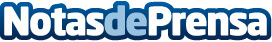 Estrategia SEO, los últimos cambiosConoce los últimos cambios en Google para no perder tu posicionamiento en los buscadores, porque si sufriste la revolución del pasado 24 de abril, que provocó el mayor cambio en su algoritmo del motor de búsqueda, el Pingüino vuelve a atacar.Datos de contacto:Alexandra GonzálezNota de prensa publicada en: https://www.notasdeprensa.es/estrategia-seo-los-ultimos-cambios Categorias: Marketing http://www.notasdeprensa.es